Finali Regionali di Scacchi. 71 team sabato scorso al PalasportOltre 400 studenti in gara per un posto alle "nazionali" di Assisi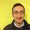 STEFANO MASSARO 
Martedì 21 Aprile 2015 ore 13.00Oltre 800 presenti, di cui la metà giovanissimi scacchisti, hanno gremito sabato scorso il Palasport di Andria in occasione della finale regionale dei Campionati Giovanili Studenteschi di Scacchi. Organizzata dal Comitato Regionale della Federscacchi in collaborazione con l'Istituto Comprensivo "Verdi-Cafaro" di Andria sotto l'egida del CONI e del MIUR e con il patrocinio del Comune di Andria, la manifestazione ha visto le 71 rappresentative delle scuole pugliesi, contendersi i titoli regionali ed i 16 posti in palio per accedere alle Finali nazionali di Assisi (PG) in programma nella terza decade di maggio. Scuole pugliesi di ogni ordine e grado suddivise in primarie, medie, superiori allievi e superiori juniores.

Dopo 6 ore di gara a farla da padrona sono state le scuole barlettane che ad ogni ordine e grado hanno conquistato ben 9 successi sui 16 trofei a disposizione. Spazio anche per gli istituti di Grottaglie e Martano oltre a quelli di Triggiano e Martina Franca che hanno conquistato piazzamenti di tutto rispetto. Bene anche Andria con il 6° posto dell'Istituto "Jannuzzi" nella categoria "Superiori allievo misto" ed il 5° posto della "Verdi-Cafaro" nella categoria "Secondarie di 1° grado femminile". Il movimento scacchistico andriese è relativamente giovane ed è praticato solo in alcuni degli istituti scolastici cittadini essendo entrato a far parte attiva del percorso di offerta formativa: «L'attività scacchistica - ha detto Grazia Suriano, Dirigente Scolastica dell'Istituto Comprensivo "Verdi - Cafaro" - è ormai consolidata nelle attività formative dell'istituto ed in questo recepiamo una raccomandazione dell'Unione Europea considerate le innegabili positività per gli studenti nella pratica attiva di questo sport. In particolare i benefici sono proprio sulle attività metacognitive degli studenti ed aiutano gli alunni all'attenzione ed alla memoria oltre alla concentrazione ed alla riflessione. L'istituto è stato ben lieto di raccogliere l'invito di impegnarsi nell'organizzazione delle finali provinciali e oggi di organizzare questo evento di grande richiamo per la Regione Puglia».

Alla manifestazione, che ha avuto inizio con un suggestivo momento coreografico in un tripudio di suoni e colori con l'esecuzione dell'inno di Mameli, l'accensione della fiamma olimpica e l'esibizione delle giovanissime atlete della ginnastica ritmica, hanno partecipato gli istituti selezionati dopo le fasi provinciali che per Bari e BAT si sono svolti nelle scorse settimane proprio all'interno dell'Istituto "Verdi-Cafaro": «Ogni anno questo è un evento clou per l'attività studentesca - dice il Prof. Giuseppe Rinaldi, Consigliere Regionale Federscacchi Puglia - questo gioco viene riconosciuto produttivo per i ragazzi e visto ormai con favore per il fatto che sviluppa intelligenza». Ampia la rappresentanza del del Comitato regionale della Federazione Scacchistica Italiana con in testa il Presidente Stefano De Giorgi ed il consigliere federale responsabile nazionale dell'attività giovanile Marcello Perrone oltre al Primo Cittadino di Andria, Nicola Giorgino: «Credo che sia veramente un'ambiente molto caldo e molto partecipato e ci fa piacere ospitare le finali regionali qui nella cornice del Palasport con una buona presenza anche andriese - ha detto il Primo Cittadino di Andria - anche perchè è comunque una competizione sportiva che aiuta i ragazzi alla riflessione ed alla meditazione e credo sia molto positivo avviarli a questa pratica sportiva positiva. Andria può e deve essere sempre più un punto di riferimento per qualsiasi evento che può impreziosire la città».Risultati e squadre qualificate alla Finale Nazionale di Assisi, in programma dal 19 al 22 maggio 2015

Primarie Maschile-Mista Primarie M.
1° posto I.C. "Musti-Dimiccoli" Barletta (BT)
2° posto "D'Azeglio" Barletta (BT)
Primarie Femminile Primarie F.
1° posto I.C. "Mennea" Barletta (BT)
2° posto "De Gasperi" Noicattaro (BA)
Medie Maschile-Mista Medie M.
1° posto "De Nittis" Barletta (BT)
2° posto I.C. "Gramsci-Pende" Noicattaro (BA)
Medie Femminile Medie F.
1° posto "Fieramosca" Barletta (BT)
2° posto "De Amicis-Di Zonno" Triggiano (BA)
Allievi Maschile-Mista Allievi M.
1° posto L.S. "Cafiero" Barletta (BT)
2° posto L.S. "Cartesio" Triggiano (BA)
Allievi Femminile Allievi F.
1° posto L.S. "Moscati" Grottaglie (TA)
2° posto I.I.S.S. "Trinchese" Martano (LE)
Juniores Maschile-Mista Juniores M.
1° posto L.S. "Cafiero" Barletta (BT)
2° posto I.I.S.S. "Fermi-Nervi-Cassandro" Barletta (BT)
Juniores Femminile Juniores F.
1° posto L.C. "Casardi" Barletta (BT)
2° posto L.S. "Tito Livio" Martina (TA)
Superiori Allievi F.
1° posto L.S. "Moscati" Grottaglie (TA)
2° posto Liceo "Trinchese" Martano (LE)
Superiori Allievi Misto
1° posto L.S. "Cafiero" Barletta (BT)
2° posto Licei "Cartesio" Triggiano (BA)
Superiori Juniores Misto
1° posto L.S. "Cafiero" Barletta (BT)
2° posto I.I.S.S. "Fermi-Nervi" Barletta (BT)
Superiori Juniores F.
1° posto L.C. "Casardi" Barletta (BT)
2° posto L.S. "Tito Livio" Martina Franca (TA)